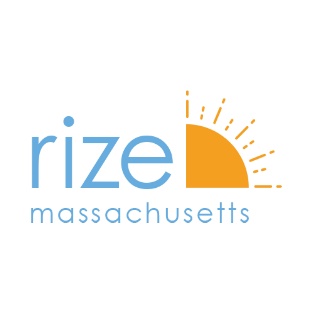 COVID Positive and on the Street: Providing Care to People Experiencing Homelessness During a PandemicTuesday, January 12, 2021 12:00 pm - 1:30 pm12:00 pm			Welcome 	Julie Burns, RIZE MassachusettsDeidre Calvert, BSAS, MA Department of Public Health Jen Tracy, Mayor’s Office of Recovery Services12:10 pm			PresentationsSarah Wakeman, MD - Moderator				Medical Director, Substance Use Disorders InitiativeProgram Director, Addiction Medicine FellowshipMassachusetts General HospitalMiriam Komaromy, MD, FACP, DFASAMMedical Director, Grayken Center for AddictionBoston Medical CenterTraci Green, PhDProfessor and Director of the Opioid Policy Research CollaborativeThe Heller School for Social Policy and ManagementBrandeis UniversityDenise De Las Nueces, MD, MPHMedical Director  Boston Health Care for the Homeless Program’s Barbara McInnis House12:40 pm	Panel Discussion and Q&A1:25 pm			Closing